О  мерах по обеспечению пожарнойбезопасности в весенне-летнийпожароопасный период 2017 года         	В соответствии со ст. 36, 37 Федерального закона «О пожарной безопасности», ст. 11 Федерального закона «О защите населения и территорий от чрезвычайных ситуаций природного и техногенного характера», гл.3 ст. 14 ФЗ «Об общих принципах организации местного самоуправления в Российской Федерации»,  в целях подготовки к весенне-летнему пожароопасному периоду, предупреждения и снижения количества пожаров, безопасности людей, устойчивого функционирования объектов экономики и жизнеобеспечения населения  на территории  Андреевского поселения:     	1. Утвердить План подготовки к весенне-летнему пожароопасному периоду с целью предупреждения пожаров согласно приложению.     	2. Рекомендовать руководителям хозяйств и  фермерских хозяйств организовать круглосуточное дежурство на приспособленной для целей пожаротушения технике, с обеспечением горюче-смазочными материалами, дежурство автотракторной техники для опашки лесов и степей.     	3. Запретить разведение костров, сжигание мусора в населенных пунктах поселения и посадочных полосах.     	4. Собственникам жилых домов, а также квартиросъемщикам сёл поселения иметь запас воды на случай возникновения пожара и обеспечить принадлежащие им строения и помещения нормативным количеством первичных средств пожаротушения и противопожарного инвентаря.    	5. Контроль за выполнением данного постановления оставляю за собой.     	6. Постановление вступает в силу со дня опубликования в газете «Вестник».Глава муниципального образования                                             Л.Г. АлимкинаРазослано: в дело, прокурору района, главам КФХ, руководителям хозяйствПриложение                                                                                                                                                               к  постановлениюот 01.03.2017 № 13-пПлан
мероприятий по обеспечению пожарной безопасности в весенне-летний период 2017 года на территории                         муниципального образования Андреевский сельсовет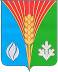  АдминистрацияМуниципального образованияАндреевский сельсоветКурманаевского районаОренбургской области  ПОСТАНОВЛЕНИЕ01.03.2017 № 13-пN п/пНаименование мероприятияОтветственные за исполнениеСрок исполнения123461.Обеспечение наличия и исправного состояния источников наружного водоснабженияАдминистрация муниципального образования Андреевский сельсоветдо 01.06.201732.Обеспечение исправного состояния подъездных путей к водозаборам и водоисточникам, используемым для целей пожаротушенияАдминистрация муниципального образования Андреевский сельсоветдо 01.06.201783.Обеспечение населенных пунктов:противопожарным запасом воды;телефонной связью;средствами звукового оповещения о пожаре;пожарной и приспособленной для целей пожаротушения техникой (мотопомпами)Администрация муниципального образования Андреевский сельсоветна весь период94.Обеспечение объектов и территорий первичными средствами пожаротушенияАдминистрация муниципального образования Андреевский сельсоветна весь период15.Активизация работы с населением по пропаганде знаний по пожарной безопасности (проведение разъяснительной работы на сходах граждан, путем подворных обходов и др.).Администрация муниципального образования Андреевский сельсоветна весь период16.Уборка мусора и сухостоя в населенных пунктах, ликвидация несанкционированных свалок Администрация муниципального образования Андреевский сельсоветна весь период47.Подготовка объектов с массовым пребыванием людей к пожароопасному сезонуАдминистрация муниципального образования Андреевский сельсоветдо 01.07.2017